FICHA DE PROPUESTA DE ACCIÓN FORMATIVA COEESCV 2020Con el fin de poder valorar la propuesta formativa, completa la totalidad de campos que te enunciamos a continuación. Persona / colectivo (SP o Entidad conveniada) que hace la propuesta:Datos de contactoDenominación de la acción formativa   Nombre y breve C.V. de la/s persona/s encargada/s de la impartición del curso.  Justificación:Objetivos: Metodología: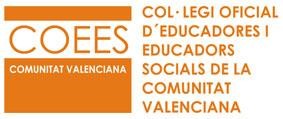 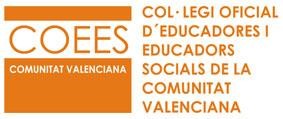 Número máximo/mínimo de alumnadoContenidos - Temario / materiales del curso que se entregarán al alumnado.  Horas lectivas y temporalización prevista. Comentarios y observaciones sobre la formación ofertada.Teléfono:Correo:Colegiado COEESCV nº: